БИБЛИОТЕКАРЬ ПРЕДЛАГАЕТ ПРОЧИТАТЬ Михаил Дудин «Я воевал, и, знать, недаром...»,  написан в 1955 году.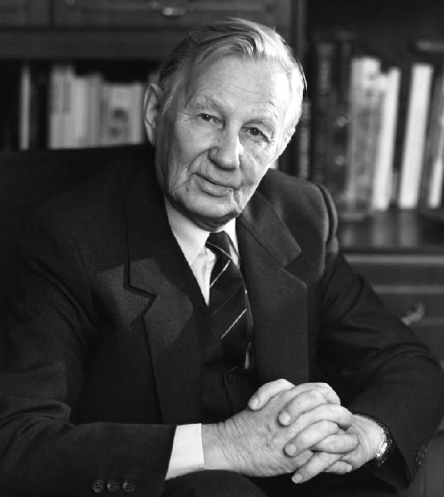                                                Я воевал, и, знать, недаром                                               Война вошла в мои глаза.	Закат мне кажется пожаром,	 Артподготовкою - гроза.	 На взгорье спелая брусника	Горячей кровью налилась.	Поди, попробуй, улови-ка	И объясни мне эту связь.	 Года идут, и дни мелькают,                                               Но до сих пор в пустой ночи	Меня с постели поднимают	Страды военной трубачи.     Походным маршем дышат ямбы,	Солдатским запахом дорог,	Я от сравнений этих сам бы	 Освободился, если б мог.	 И позабыл, во имя мира, Как мерз в подтаявшем снегу, Как слушал голос командира,	 Но, что поделать,- не могу!	 Подходят тучи, как пехота,	 От моря серою волной.	 И шпарит, как из пулемета, По крыше дождик проливной.СТИХ ПРЕДОСТАВИЛАСУЛЕЙМЕНОВА К.Н., библиотекарь СОПШДО №17